Wood River Baptist ChurchPastor Jon Juneau(401) 539-2642
(401) 206-9378www.woodriverbc.org
pastor@woodriverbc.org
Facebook:  WoodRiverBC246 Kingstown Road
PO Box 213
Wyoming, RI 02898Where Jesus Christ is honoured!“Looking unto Jesus…”
Hebrews 12:1, 2Wood River Baptist Church
Daily Devotional Booklet & 
Sunday School Guide
1 Corinthians 7:1-7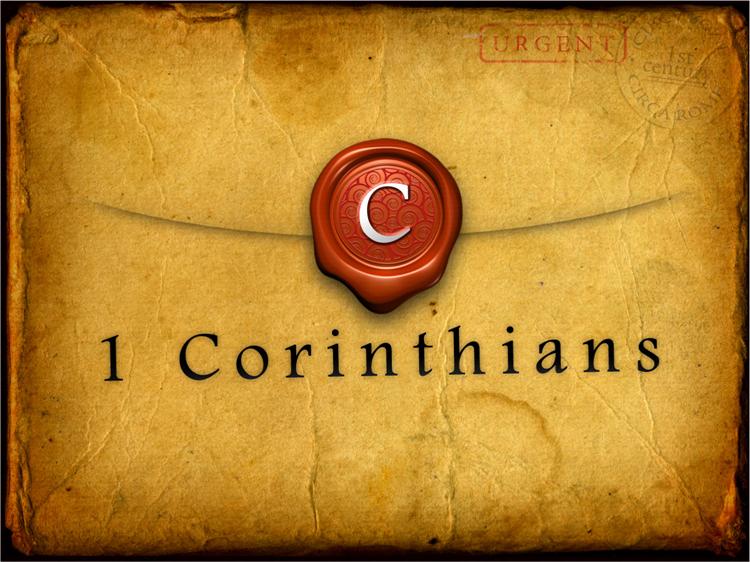 Learning the Word 
                              that we may 
                                             Know the Lord!___________________________________
NameThe Wood   River Baptist Church CovenantThis ancient church covenant has help provide guiding Biblical principles to Baptist Christians for nearly three hundred years.  It has been an official document for our church nearly since its founding.      Having as we trust, been brought by Divine Grace seriously and forever to give up ourselves in faith and love and holy obedience to God the Father, Son and Holy Ghost, and having been baptized upon profession of our faith, we do now solemnly and joyfully covenant with each other to walk together in church relationship with brotherly love to the Honor and Glory of God.          And we do in His strength engage that we will exercise a Christian care and watchfulness over each other, and faithfully admonish and entreat one another, and require; that we will not forsake the assembling of ourselves together or neglect the great duty of prayer for ourselves and others: that we will endeavor to bring up such as may at anytime be under our care, in the nurture and admonition of the Lord, and by a pure and lovely example to win our kindred and acquaintances to the Savior, to holiness and to eternal life; that we will participate in each other’s joys and endeavor with tenderness and sympathy to bear each other’s burdens and sorrows; that we will seek divine aid to enable us to live carefully and watchfully in the world, deny ungodliness and worldly lusts, and remembering that as we have been voluntarily been buried by Baptism and raised up from the emblematic grave, so there is on us a special obligation henceforth to lead a new and holy life; that we will strive together for the support of a faithful evangelical ministry among us; and that through life amidst evil and good report, we will seek to live to the glory of Him who hath called us out of darkness and into His marvelous light.Journal & NotesJournal & NotesTHE GREATNESS OF GOD’S LOVE FOR US
ROMANS 8:31-3931 WHAT SHALL WE THEN SAY TO THESE THINGS? IF GOD BE FOR US, WHO CAN BE AGAINST US? 32 HE THAT SPARED NOT HIS OWN SON, BUT DELIVERED HIM UP FOR US ALL, HOW SHALL HE NOT WITH HIM ALSO FREELY GIVE US ALL THINGS? 33 WHO SHALL LAY ANY THING TO THE CHARGE OF GOD'S ELECT? IT IS GOD THAT JUSTIFIETH. 34 WHO IS HE THAT CONDEMNETH? IT IS CHRIST THAT DIED, YEA RATHER, THAT IS RISEN AGAIN, WHO IS EVEN AT THE RIGHT HAND OF GOD, WHO ALSO MAKETH INTERCESSION FOR US. 35 WHO SHALL SEPARATE US FROM THE LOVE OF CHRIST? SHALL TRIBULATION, OR DISTRESS, OR PERSECUTION, OR FAMINE, OR NAKEDNESS, OR PERIL, OR SWORD? 36 AS IT IS WRITTEN, FOR THY SAKE WE ARE KILLED ALL THE DAY LONG; WE ARE ACCOUNTED AS SHEEP FOR THE SLAUGHTER. 37 NAY, IN ALL THESE THINGS WE ARE MORE THAN CONQUERORS THROUGH HIM THAT LOVED US. 38 FOR I AM PERSUADED, THAT NEITHER DEATH, NOR LIFE, NOR ANGELS, NOR PRINCIPALITIES, NOR POWERS, NOR THINGS PRESENT, NOR THINGS TO COME, 39 NOR HEIGHT, NOR DEPTH, NOR ANY OTHER CREATURE, SHALL BE ABLE TO SEPARATE US FROM THE LOVE OF GOD, WHICH IS IN CHRIST JESUS OUR LORD.Personal Prayer ListFor My LifeFor My FamilyFor My Unsaved Loved OnesFor My Community, Country, & WorldJournal & NotesAren’t You Looking in the Mirror? – Adrian Rogers   But be doers of the word, and not hearers only, deceiving yourselves. For if anyone is a hearer of the word and not a doer, he is like a man observing his natural face in a mirror; for he observes himself, goes away, and immediately forgets what kind of man he was. But he who looks into the perfect law of liberty and continues in it, and is not a forgetful hearer but a doer of the work, this one will be blessed in what he does. James 1:22-25James gives this description of a person who hears the Word but doesn’t practice it. He says you’re like someone who wakes up in the morning and sees his beard grown out, his hair tousled, bags under his eyes, and soup still on his mustache from last night! He glances in the mirror, sees he needs to put everything in shape, but he just goes his way off to work! He forgets what he saw in the mirror. There’s no change—no shower, no shaving, no combing. He's just like he was! He glanced in the mirror, saw it, and forgot it. Notice James uses two contrasting words here. He says one person “observes”—and soon forgets. The other “looks into” and continues—he obeys the Word of God. “Beholding” or “observing” means a casual glance. “Looking into” means a careful gaze. It’s the same word used when the disciples raced to the empty tomb, and bending over, they looked into—they peered intently into the darkness, eyes set, searching, trying to see everything, looking steadfastly.That's the way you're to look into the Word of God. Not just a casual glance, but a steadfast looking into the Word and a careful examination of the Word. Pick it up, read it, study it, scrutinize it.Prayer For My ChurchOur Worship TogetherOur UnityOur Music & Singing MinistriesOur Evangelism MinistriesOur Discipleship MinistriesOur Nursing Home MinistriesOur Prison MinistryOur Social & Fellowship OpportunitiesOur Bible StudiesOur MissionariesOur Children’s MinistriesOur Youth MinistriesOur Young Adult MinistriesOur Adult MinistriesOur Keenagers MinistryOur Prayer TimesOur PastorOur LeadersFebruary April 14-20
 I Corinthians 7:1-71. Now concerning the things whereof ye wrote unto me: It is good for a man not to touch a woman. 2. Nevertheless, to avoid fornication, let every man have his own wife, and let every woman have her own husband.3. Let the husband render unto the wife due benevolence: and likewise also the wife unto the husband.4. The wife hath not power of her own body, but the husband: and likewise also the husband hath not power of his own body, but the wife.5. Defraud ye not one the other, except it be with consent for a time, that ye may give yourselves to fasting and prayer; and come together again, that Satan tempt you not for your incontinency. 6. But I speak this by permission, and not of commandment.7. For I would that all men were even as I myself. But every man hath his proper gift of God, one after this manner, and another after that.Streams in the Desert – Charles Cowman
For the Lord himself shall descend from heaven with a shout, with the voice of the archangel, and with the trump of God: and the dead in Christ shall rise first: then we which are alive and remain shall be caught up together with them in the clouds, to meet the Lord in the air: so shall we ever be with the Lord" (1 Thess. 4:16-17).It was "very early in the morning" while "it was yet dark," that Jesus rose from the dead. Not the sun, but only the morning-star shone upon His opening tomb. The shadows had not fled, the citizens of Jerusalem had not awaked. It was still night--the hour of sleep and darkness, when He arose. Nor did his rising break the slumbers of the city. So shall it be "very early in the morning while it is yet dark," and when nought but the morning-star is shining, that Christ's body, the Church, shall arise. Like Him, His saints shall awake when the children of the night and darkness are still sleeping their sleep of death. In their arising they disturb no one. The world hears not the voice that summons them. As Jesus laid them quietly to rest, each in his own still tomb, like children in the arms of their mother; so, as quietly, as gently, shall He awake them when the hour arrives. To them come the quickening words, "Awake and sing, ye that dwell in dust" (Isa. 26:19). Into their tomb the earliest ray of glory finds its way. They drink in the first gleams of morning, while as yet the eastern clouds give but the faintest signs of the uprising. Its genial fragrance, its soothing stillness, its bracing freshness, its sweet loneliness, its quiet purity, all so solemn and yet so full of hope, these are theirs.Inspired InvincibilityBy Oswald Chambers
Take My yoke upon you, and learn of Me. — Matthew 11:29“Whom the Lord loveth He chasteneth.” How petty our complaining is! Our Lord begins to bring us into the place where we can have communion with Him, and we groan and say — “O Lord, let me be like other people!” Jesus is asking us to take one end of the yoke — “My yoke is easy, get alongside Me and we will pull together.” Are you identified with the Lord Jesus like that? If so, you will thank God for the pressure of His hand.“To them that have no might He increaseth strength.” God comes and takes us out of our sentimentality, and our complaining turns into a psalm of praise. The only way to know the strength of God is to take the yoke of Jesus upon us and learn of Him.“The joy of the Lord is your strength.” Where do the saints get their joy from? If we did not know some saints, we would say — “Oh, he, or she, has nothing to bear.” Lift the veil. The fact that the peace and the light and the joy of God are there is proof that the burden is there too. The burden God places squeezes the grapes and out comes the wine; most of us see the wine only. No power on earth or in hell can conquer the Spirit of God in a human spirit, it is an inner unconquerableness.If you have the whine in you, kick it out ruthlessly. It is a positive crime to be weak in God’s strength.“Study The Word Daily”
Day 11. Summarize I Corinthians 7:1-2
________________________________________________________________________________________________________________2. a. Why is Paul addressing this issue? b.  What is it good for a man not to do? c. What should be avoided? d. If two people are married can they commit fornication with each other?  e. What can two people do to avoid the sin of fornication? 
a. _________________________________________________
b. _________________________________________________
c. _________________________________________________
d. _________________________________________________
e. _________________________________________________3. What does God say about marriage in the following verses?
Matthew 19:8-12 ________________________________________________________________________________________________________________
Proverbs 18:22
________________________________________________________________________________________________________________Proverbs 5:18-19
________________________________________________________________________________________________________________
4.  Biblical marriage which is the only real marriage is a good thing and can be defined as a commitment of one man and one woman to remain faithful to one another for life. Anything else is the sin of fornication. True or False5. Prayerfully consider how you may apply this principle to your life.
________________________________________________________“Study The Word Daily”
Day 21. Summarize I Corinthians 7:3
________________________________________________________________________________________________________________2. a. What does benevolence mean? b. What does render mean?  
c. How do husbands and wives owe each other this benevolence? 
d. Can marriages have real and sincere watch care over each other? e. In order for this to happen how many must be involved?
a. _________________________________________________
b. _________________________________________________
c. _________________________________________________
d. _________________________________________________
e. _________________________________________________3. What does God say about marriage in the following verses?
1 Peter 3:7 ________________________________________________________________________________________________________________
Ephesians 5:22, 25
________________________________________________________________________________________________________________Genesis 2:23-24
________________________________________________________________________________________________________________
4.  God has called married people to show tender care to one another as a duty and a blessing because they truly become like one person in which love begets love and respect begets respect. True or False5. Prayerfully consider how you may apply this principle to your life.
________________________________________________________Days of Praise – Henry M. Morris III“All scripture is given by inspiration of God, and is profitable for doctrine, for reproof, for correction, for instruction in righteousness.” (2 Timothy 3:16)

The Bible insists its writers were supernaturally influenced by God to such an extent that their words were given divine accuracy. The unique word translated “inspiration” in our text could be rendered “God blowing” or “God puffing.” Peter speaks of “holy men of God” who “spake” as they were moved by the Holy Spirit (2 Peter 1:21). David was conscious that his own “tongue” was speaking words that the Holy Spirit of the Lord gave him (2 Samuel 23:2). Jeremiah was given audible instruction and told to reproduce those words precisely (Jeremiah 30:1-2; 26:2), as was Isaiah (Isaiah 6:8-10), who clearly knew he was being controlled by God (Isaiah 59:21).

These are samplings of some 2,600 claims in the Old Testament for direct inspiration of the text of Scripture. God used several methods to make sure that His Word was “puffed” out, and on one occasion even wrote them with His own finger on tables of stone—twice (Exodus 31:18; 34:1). Those words were not only inspired but inscribed!

The writings of the 27 books of the New Testament are also full of declarations of God’s personal inspiration of the words. Jesus claimed to speak only what God the Father instructed Him to say (John 12:46-50). Paul knew he was given revelation (Ephesians 3:3-4) and insisted on equivalent standing with God’s commands (1 Thessalonians 2:13). Peter demanded remembrance of the apostles’ teachings (2 Peter 3:1-4, 15-16), John insisted on the accuracy of what he shared (1 John 1:1-3), and Jude verified the words of the other apostles (Jude 1:3, 17).

It seems we are confronted with an all-or-nothing proposition. Either all Scripture is inspired or none of it is.Faith’s Checkbook – C.H. Spurgeon My Choice Is His Choice He shall choose our inheritance for us. (Psalm 47:4) Our enemies would allot us a very dreary portion, but we are not left in their hands. The Lord will cause us to stand in our lot, and our place is appointed by His infinite wisdom. A wiser mind than our own arranges our destiny, The ordaining of all things is with God, and we are glad to have it so; we choose that God should choose for us. If we might have our own way we would wish to let all things go in God's way.Being conscious of our own folly, we would not desire to rule our own destinies. We feel safer and more at ease when the Lord steers our vessel than we could possibly be if we could direct it according to our own judgment. Joyfully we leave the painful present and the unknown future with our Father, our Savior, our Comforter.O my soul, this day lay down thy wishes at Jesus' feet! If thou hast of late been somewhat wayward and willful, eager to be and to do after thine own mind, now dismiss thy foolish self, and place the reins in the Lord's hands. Say, "He shall choose." If others dispute the sovereignty of the Lord and glory in the free will of man, do thou answer them, "He shall choose for me." It is my freest choice to let Him choose. As a free agent, I elect that He should have absolute sway.“Study The Word Daily”
Day 31. Summarize I Corinthians 7:4 
________________________________________________________________________________________________________________2. a. What does God mean by power over one’s body? b. Why would it be true that we do not have authority over our own bodies once we are married? c. Why is it wise of God to set it up that way ?  d. Should single people consider this before getting married? e. What problems can arise because of sin because of this? 
a. _________________________________________________
b. _________________________________________________
c. _________________________________________________
d. _________________________________________________
e. _________________________________________________3. What does God say about the how our body belongs to our spouse?
Mark 10:11-12 ________________________________________________________________________________________________________________
John 6:27
________________________________________________________________________________________________________________1 Thessalonians 4:7
________________________________________________________________________________________________________________
4.  Because our bodies do not belong exclusively to ourselves in marriage it is important to realize that we sin when we commit adultery as well as withhold due benevolence. True or False5. Prayerfully consider how you may apply this principle to your life.
________________________________________________________“Study The Word Daily”
Day 41. Summarize I Corinthians 7:5-6
________________________________________________________________________________________________________________2. a. What does it mean to defraud someone? b. Why would we withhold our bodies from our spouse? c. How long should this be for? d. What will Satan do if we withhold our bodies?  e. Is marriage a command for all people or something permissable? 
a. _________________________________________________
b. _________________________________________________
c. _________________________________________________
d. _________________________________________________
e. _________________________________________________3. What does God say about marriage in these verses?
Hebrews 13:4 ________________________________________________________________________________________________________________
1 Corinthians 7:2
________________________________________________________________________________________________________________Matthew 1:24-25
________________________________________________________________________________________________________________
4.  God created marriage as one man and one woman for life but adultery can ruin this. Part of the wisdom of God in keeping this from happening is not defrauding one another in the marriage bed. True or False5. Prayerfully consider how you may apply this principle to your life.
________________________________________________________“Study The Word Daily”
Day 51. Summarize I Corinthians 7:7
________________________________________________________________________________________________________________2. a. What would Paul have all people be like? b. Why is this not practical? c. What does Paul call singleness? d. Why would singleness be a gift?  e. What does this assume about gifts? 
a. _________________________________________________
b. _________________________________________________
c. _________________________________________________
d. _________________________________________________
e. _________________________________________________3. What does God say about singleness?
Matthew 19:11-12 ________________________________________________________________________________________________________________
1 Corinthians 9:5
________________________________________________________________________________________________________________1 Corinthians 7:32-33
________________________________________________________________________________________________________________
4.  Though all (including ministers) are able to get married some people are gifted with singleness allowing them to give their lives fully to the Lord never having to consider their spouse. True or False5. Prayerfully consider how you may apply this principle to your life.
________________________________________________________